РЕШЕНИЕРассмотрев проект решения о публичных слушаниях в Петропавловск-Камчатском городском округе, внесенный заместителем председателя Городской Думы Петропавловск-Камчатского городского округа, председателем Комитета по местному самоуправлению и межнациональным отношениям Иваненко В.Ю., руководствуясь Федеральным законом от 06.10.2003 № 131-ФЗ «Об общих принципах организации местного самоуправления в Российской Федерации», Градостроительным кодексом Российской Федерации и в соответствии со статьей  22 Устава Петропавловск-Камчатского городского округа, Городская Дума Петропавловск-Камчатского городского округаРЕШИЛА:1. Принять Решение о публичных слушаниях в Петропавловск-Камчатском городском округе.2. Направить принятое Решение Главе Петропавловск-Камчатского городского округа для подписания и обнародования.РЕШЕНИЕот 28.04.2014 № 211-ндО публичных слушаниях в Петропавловск-Камчатском городском округеПринято Городской Думой Петропавловск-Камчатского городского округа(решение от 23.04.2014 № 451-р)С изменениями от:23.12.2014 № 282-нд (17.12.2014 № 621-р)02.06.2015 № 322-нд (27.05.2015 № 751-р)15.10.2015 № 357-нд (15.10.2015 № 833-р)01.11.2016 № 505-нд (26.10.2016 № 1136-р)27.02.2017 № 542-нд (22.02.2017 № 1232-р)10.10.2017 № 4-нд (04.10.2017 № 9-р)Решением от 02.06.2015 № 322-нд (27.05.2015 № 751-р) преамбула исключенаИсключенаРешением от 02.06.2015 № 322-нд (27.05.2015 № 751-р) статья 1 изложена в новой редакцииСтатья 1. Общие положенияРешением от 10.10.2017 № 4-нд (04.10.2017 № 9-р) в часть 1 внесено изменение1. Настоящее решение о публичных слушаниях в Петропавловск-Камчатском городском округе (далее - Решение) разработано на основании Конституции Российской Федерации, статьи 28 Федерального закона от 06.10.2003 № 131-ФЗ
«Об общих принципах организации местного самоуправления в Российской Федерации», статей 24, 28, 31, 39, 40, 46 Градостроительного кодекса Российской Федерации, статьи 28 Федерального закона от 13.07.2015 № 212-ФЗ «О свободном порте Владивосток, в соответствии со статьями 22, 86 Устава Петропавловск-Камчатского городского округа (далее - Устав городского округа), направлено на реализацию права граждан Российской Федерации на осуществление местного самоуправления посредством участия в публичных слушаниях и определяет порядок организации и проведения публичных слушаний на территории Петропавловск-Камчатского городского округа (далее - городской округ).2. Публичные слушания проводятся в целях:1) информирования населения городского округа о наиболее важных вопросах, по которым предполагается принятие соответствующих решений органами местного самоуправления;2) непосредственного участия населения в местном самоуправлении;3) выявления общественного мнения и интересов населения городского округа по вопросам, выносимым на публичные слушания;4) обсуждения проектов муниципальных правовых актов с участием населения городского округа;5) содействия взаимопониманию между органами местного самоуправления и населением городского округа.3. Населению городского округа гарантируется беспрепятственное участие в публичных слушаниях в соответствии с федеральным законодательством, Уставом городского округа, настоящим Решением.Проведение публичных слушаний осуществляется гласно. Каждый житель городского округа вправе знать о дне, времени, месте проведения публичных слушаний, о вопросах, выносимых на публичные слушания.Решением от 10.10.2017 № 4-нд (04.10.2017 № 9-р) часть 4 изложена в новой редакцииРешением от 01.11.2016 № 505-нд (26.10.2016 № 1136-р) в часть 4 внесено изменение4. Публичные слушания по вопросам, предусмотренным Градостроительным кодексом Российской Федерации, Федеральным законом от 13.07.2016 № 212-ФЗ     «О свободном порте Владивосток», Решением Городской Думы Петропавловск-Камчатского городского округа от 27.12.2013 № 173-нд «О бюджетном процессе в Петропавловск-Камчатском городском округе», проводятся с учетом особенностей, установленных статьями 8.1, 9, 10, 11, 12, 12.1 настоящего Решения.Статья 2. Вопросы публичных слушанийРешением от 02.06.2015 № 322-нд (27.05.2015 № 751-р) в часть 1 статьи 2 внесено изменение1. На публичных слушаниях рассматриваются только вопросы местного значения.2. На публичные слушания должны выноситься:Решением от 01.11.2016 № 505-нд (26.10.2016 № 1136-р) в пункт 1 части 2 внесено изменениеРешением от 27.02.2017 № 542-нд (22.02.2017 № 1232-р) в пункт 1 части 2 изложен в новой редакции1) проект Устава городского округа, а также проект муниципального нормативного правового акта о внесении изменений и дополнений в Устав городского округа, кроме случаев, когда в Устав городского округа вносятся изменения в форме точного воспроизведения положений Конституции Российской Федерации, федеральных законов, Устава или законов Камчатского края в целях приведения Устава городского округа в соответствие с этими нормативными правовыми актами;2) проект бюджета Петропавловск-Камчатского городского округа (далее - бюджет городского округа) и отчет о его исполнении;3) проекты планов и программ развития городского округа, проекты правил землепользования и застройки, проекты планировки территорий и проекты межевания территорий, проект правил благоустройства территории городского округа, а также вопросы предоставления разрешений на условно разрешенный вид использования земельных участков и объектов капитального строительства, вопросы отклонения от предельных параметров разрешенного строительства, реконструкции объектов капитального строительства, вопросы изменения одного вида разрешенного использования земельных участков и объектов капитального строительства на другой вид такого использования при отсутствии утвержденных правил землепользования и застройки;4) вопросы о преобразовании городского округа.Статья 3. Инициаторы проведения публичных слушаний1. Публичные слушания проводятся по инициативе населения городского округа, Городской Думы Петропавловск-Камчатского городского округа (далее - Городская Дума) или Главы Петропавловск-Камчатского городского округа (далее - Глава городского округа).2. Инициаторами проведения публичных слушаний от имени населения городского округа выступают:1) инициативная группа жителей городского округа численностью не менее 50 человек (далее - инициативная группа);2) коллектив одной или нескольких организаций, расположенных на территории городского округа, общей численностью не менее 10 человек;3) органы территориального общественного самоуправления.Решением от 23.12.2014 № 282-нд (17.12.2014 № 621-р) в часть 3 статьи 3 внесено изменение3. Условием для рассмотрения инициативы от инициативной группы является наличие подписей граждан, достигших восемнадцатилетнего возраста и проживающих на территории городского округа, в поддержку данной инициативы, количество которых должно составлять не менее 50. Сбор подписей в поддержку инициативы проведения публичных слушаний проводится членами инициативной группы по форме согласно приложению 1 к настоящему Решению.Решением от 02.06.2015 № 322-нд (27.05.2015 № 751-р) в статью 4 внесены измененияСтатья 4. Порядок назначения публичных слушанийРешением от 10.10.2017 № 4-нд (04.10.2017 № 9-р) в часть 1 внесено изменение, вступающее в силу не ранее дня вступления в силу Решения Городской Думы Петропавловск-Камчатского городского округа от 11.10.2017 № 8-нд «О внесении изменений в Устав Петропавловск-Камчатского городского округа»Решением от 01.11.2016 № 505-нд (26.10.2016 № 1136-р) в часть 1 внесено изменение1. Публичные слушания, проводимые по инициативе населения городского округа или Городской Думы, назначаются решением Городской Думы, а по инициативе Главы городского округа - постановлением Главы городского округа.Решением от 10.10.2017 № 4-нд (04.10.2017 № 9-р) в абзац первый части 2 внесено изменение, вступающее в силу не ранее дня вступления в силу Решения Городской Думы Петропавловск-Камчатского городского округа от 11.10.2017 № 8-нд «О внесении изменений в Устав Петропавловск-Камчатского городского округа»Решением от 01.11.2016 № 505-нд (26.10.2016 № 1136-р) в абзац первый части 2 внесено изменение2. Решение Городской Думы, постановление Главы городского округа о назначении публичных слушаний содержит: 1) вопрос публичных слушаний;2) проект муниципального правового акта по вопросу публичных слушаний;3) сведения об инициаторах публичных слушаний;Решением от 01.11.2016 № 505-нд (26.10.2016 № 1136-р) в пункт 4  части 2 внесено изменение4) дату, время, место проведения публичных слушаний;5) сроки подачи предложений по проекту муниципального правового акта, а также порядок учета предложений по проекту муниципального правового акта и порядок участия граждан в его обсуждении в случае, установленном федеральным законодательством;Решением от 02.06.2015 № 322-нд (27.05.2015 № 751-р) пункт 6 части 2 статьи 4 изложен в новой редакции6) состав организационного комитета (далее - оргкомитет) по проведению публичных слушаний. В случае проведения публичных слушаний по вопросам, установленным статьями 10, 11 настоящего Решения, оргкомитет не создается.Решением от 02.06.2015 № 322-нд (27.05.2015 № 751-р) часть3 статьи 4 изложена в новой редакцииРешением от 27.02.2017 № 542-нд (22.02.2017 № 1232-р) часть3 статьи 4 изложена в новой редакции  3. В состав оргкомитета должны быть включены: представители инициативной группы, депутаты Городской Думы, представители аппарата Городской Думы, представители администрации Петропавловск-Камчатского городского округа (далее - администрация городского округа), а также представители общественности, интересы которых затрагиваются при принятии данного решения. В состав оргкомитета могут быть включены эксперты (специалисты) по обсуждаемым вопросам. Оргкомитет должен состоять из председателя, заместителя председателя и членов оргкомитета. Количество членов оргкомитета должно быть нечетным.Заседание оргкомитета считается правомочным, если на нем присутствует не менее 2/3 от назначенного количества членов комитета. Решения принимаются большинством голосов от присутствующих на заседании комитета. При голосовании, в случае равного количества голосов «за» и «против», председатель оргкомитета наделяется правом решающего голоса.В случае временного отсутствия председателя оргкомитета (отпуск, болезнь, командировка) его обязанности в соответствии с настоящим Решением исполняет заместитель председателя оргкомитета с правом решающего голоса.4. Для рассмотрения вопроса о назначении публичных слушаний по инициативе населения городского округа его инициаторы направляют в Городскую Думу:1) протокол собрания инициативной группы, на котором было принято решение о выдвижении инициативы проведения публичных слушаний или решение руководящего органа организации - при инициативе, выдвинутой организацией;2) ходатайство о проведении публичных слушаний с указанием вопроса и обоснованием его общественной значимости;3) проект муниципального правового акта по вопросу публичных слушаний;4) список инициативной группы по форме согласно приложению к настоящему Решению;5) список кандидатур для включения в состав оргкомитета.5. Городская Дума вправе отклонить инициативу проведения публичных слушаний, выдвинутую населением городского округа. Основаниями отклонения инициативы проведения публичных слушаний является несоответствие предлагаемого к обсуждению на публичных слушаниях вопроса требованиям настоящего Решения, а также несоблюдение требований части 4 настоящей статьи.Решением от 01.11.2016 № 505-нд (26.10.2016 № 1136-р) в абзац первый  части 6 внесено изменение6. Публичные слушания по вопросам, указанным в пунктах 1, 4 части 2 статьи 2 настоящего Решения, могут инициироваться и назначаться Городской Думой и Главой городского округа. Публичные слушания по вопросам, указанным в пунктах 2, 3 части 2 статьи 2 настоящего Решения, инициируются и назначаются Главой городского округа с приложением проекта муниципального правового акта.Решением от 01.11.2016 № 505-нд (26.10.2016 № 1136-р) в абзац второй  части 6 внесено изменениеВ этом случае Глава городского округа возлагает подготовку и проведение публичных слушаний на оргкомитет, председателем которого назначается первый заместитель Главы администрации городского округа, заместитель Главы администрации городского округа или представитель органа администрации городского округа, к компетенции которого относится выносимый на публичные слушания вопрос.Решением от 02.06.2015 № 322-нд (27.05.2015 № 751-р) статья 5 изложена в новой редакцииСтатья 5. Информационное обеспечение публичных слушанийРешением от 10.10.2017 № 4-нд (04.10.2017 № 9-р) в абзац первый части 1 внесено изменение, вступающее в силу не ранее дня вступления в силу Решения Городской Думы Петропавловск-Камчатского городского округа от 11.10.2017 № 8-нд «О внесении изменений в Устав Петропавловск-Камчатского городского округа»Решением от 01.11.2016 № 505-нд (26.10.2016 № 1136-р) в абзац первый части 1 внесено изменение1. Решение Городской Думы или постановление Главы городского округа о назначении публичных слушаний подлежат официальному опубликованию в газете «Град Петра и Павла» в следующие сроки:1) по вопросам принятия Устава городского округа и принятия решения о внесении изменений в Устав городского округа - не позднее 15 календарных дней до дня проведения публичных слушаний и не позднее чем за 30 календарных дней до дня рассмотрения Городской Думой вопроса о принятии Устава городского округа либо о внесении изменений в Устав городского округа;2) по вопросам, установленным пунктами 2-4 части 2 статьи 2 настоящего Решения - не позднее 15 календарных дней до дня проведения публичных слушаний, если иные сроки не установлены федеральным законодательством.  2. Информация о предстоящих публичных слушаниях подлежит размещению на официальных сайтах Городской Думы и администрации городского округа в информационно-телекоммуникационной сети «Интернет» в сроки, указанные частью 1 настоящей статьи. В целях более полного оповещения населения данная информация может размещаться в иных средствах массовой информации.Статья 6. Подготовка публичных слушанийРешением от 01.11.2016 № 505-нд (26.10.2016 № 1136-р) часть 1 изложена в новой редакции1. В случае если публичные слушания назначаются Городской Думой, организационно-техническое и информационное обеспечение проведения публичных слушаний возлагается на аппарат Городской Думы.Решением от 01.11.2016 № 505-нд (26.10.2016 № 1136-р) в  часть 2 внесено изменение2. В случае если публичные слушания назначаются Главой городского округа, организационно-техническое и информационное обеспечение проведения публичных слушаний возлагается на администрацию городского округа.3. Оргкомитет в течение 7 рабочих дней после своего назначения проводит первое заседание оргкомитета, на котором члены оргкомитета избирают из своего числа секретаря публичных слушаний для составления протокола.4. Председатель оргкомитета:1) организует работу оргкомитета;2) председательствует на публичных слушаниях;3) информирует инициаторов о результатах публичных слушаний;Решением от 01.11.2016 № 505-нд (26.10.2016 № 1136-р) в  пункт 4 части 4 внесено изменениеРешением от 23.12.2014 № 282-нд (17.12.2014 № 621-р) в пункт 4 части 4 статьи 6 внесено изменение4) осуществляет передачу результатов публичных слушаний, таблицы поступивших и принятых предложений и проекта муниципального правового акта Главе городского округа или председателю Городской Думы для принятия соответствующего решения;5) выступает докладчиком по результатам публичных слушаний на сессии Городской Думы.5. Оргкомитет:1) избирает из своего числа секретаря публичных слушаний для составления протокола; 2) составляет план работы по подготовке и проведению публичных слушаний, распределяет обязанности своих членов;3) утверждает регламент и повестку дня публичных слушаний;4) определяет основных докладчиков (содокладчиков);5) устанавливает порядок выступлений на публичных слушаниях;6) определяет перечень должностных лиц, специалистов, организаций и других представителей общественности, приглашаемых к участию на публичных слушаниях в качестве экспертов, и направляет им официальные обращения с просьбой дать свои рекомендации и предложения по вопросам, выносимым на обсуждение;7) организует регистрацию участников публичных слушаний, обеспечивает  их необходимыми материалами;8) проводит анализ материалов, представленных инициаторами и участниками публичных слушаний;Решением от 23.12.2014 № 282-нд (17.12.2014 № 621-р) пункт 9 части 5 статьи 6 изложен в новой редакцииРешением от 02.06.2015 № 322-нд (27.05.2015 № 751-р) пункт 9 части 5 статьи 6 изложен в новой редакции 9) оформляет в соответствии со статьей 8 настоящего Решения результаты публичных слушаний.Решением от 10.10.2017 № 4-нд (04.10.2017 № 9-р) часть 6 изложена в новой редакцииРешением от 01.11.2016 № 505-нд (26.10.2016 № 1136-р) в абзац первый части 6 внесено изменение6. Срок проведения публичных слушаний со дня принятия решения об их проведении соответствующим органом до дня опубликования рекомендаций публичных слушаний не может быть более 4 месяцев, за исключением случаев, предусмотренных статьями 9-12.1 настоящего Решения.Срок проведения публичных слушаний по вопросам градостроительной деятельности устанавливается с учетом требований Градостроительного кодекса Российской Федерации, Федерального закона от 13.07.2016 № 212-ФЗ «О свободном порте Владивосток» и статей 9-12.1 настоящего Решения.Статья 7. Порядок проведения публичных слушаний1. Перед открытием публичных слушаний проводится регистрация участников с указанием фамилии, имени, отчества, места работы или адреса участника публичных слушаний.2. Председатель публичных слушаний открывает публичные слушания, представляет членов оргкомитета, оглашает вопрос публичных слушаний, порядок  и регламент проведения публичных слушаний, указывает инициаторов его проведения. Секретарь ведет протокол публичных слушаний.3. Время для выступлений определяется регламентом работы публичных слушаний, исходя из количества выступающих.4. Для организации прений председатель публичных слушаний предоставляет слово участникам публичных слушаний в порядке поступления их предложений.5. По окончании прений председатель публичных слушаний ставит на голосование каждое предложение, поступившее от участников публичных слушаний. Предложения принимаются простым большинством от числа зарегистрированных участников публичных слушаний.Предложения, не относящиеся к тексту обсуждаемого проекта муниципального правового акта, на голосование не ставятся.Участники вправе снять свои предложения и (или) присоединиться к предложениям, выдвинутым другими участниками публичных слушаний.6. Результаты публичных слушаний принимаются путем открытого голосования простым большинством голосов от числа зарегистрированных участников публичных слушаний. 7. Решением от 02.06.2015 № 322-нд (27.05.2015 № 751-р) часть 7 статьи 7 исключенаРешением от 02.06.2015 № 322-нд (27.05.2015 № 751-р) статья 8 изложена в новой редакцииСтатья 8. Результаты публичных слушаний1. По результатам публичных слушаний оргкомитет оформляет мотивированно обоснованный итоговый документ, в форме:1) рекомендаций публичных слушаний;2) заключений о результатах публичных слушаний, в случаях предусмотренных Градостроительным кодексом Российской Федерации;3) иных формах - в случаях, предусмотренных федеральным законодательством.Результаты публичных слушаний подлежат опубликованию в газете «Град Петра и Павла» в течение 20 календарных дней со дня окончания публичных слушаний и размещаются на официальных сайтах Городской Думы и администрации городского округа в информационно-телекоммуникационной сети «Интернет». 2. Оргкомитет в течение 10 рабочих дней со дня окончания публичных слушаний оформляет итоговый документ, установленный частью 1 настоящей статьи, протокол публичных слушаний, таблицу поступивших и принятых предложений, проект муниципального правового акта, доработанный с учетом принятых в ходе публичных слушаний рекомендаций, заключений и иных документов, установленных частью 1 настоящей статьи, а также пояснительную записку, обосновывающую необходимость принятия муниципального правового акта, включающую характеристику его целей и основных положений, и предложения об отмене, изменении и дополнении действующих правовых актов Городской Думы в развитие данного проекта муниципального правового акта.Решением от 01.11.2016 № 505-нд (26.10.2016 № 1136-р) в  абзац первый  части 3 внесено изменение3. В случае внесения проекта муниципального правового акта, реализация которого потребует дополнительных материальных, финансовых средств и иных затрат, председатель оргкомитета направляет проект муниципального правового акта Главе городского округа для оформления финансово-экономического обоснования и заключения Главы городского округа.Решением от 01.11.2016 № 505-нд (26.10.2016 № 1136-р) в  абзац второй  части 3 внесено изменениеГлава городского округа направляет председателю оргкомитета финансово-экономическое обоснование и заключение Главы городского округа не позднее срока, установленного частью 2 настоящей статьи.Решением от 10.10.2017 № 4-нд (04.10.2017 № 9-р) в часть 4 внесено изменениеРешением от 01.11.2016 № 505-нд (26.10.2016 № 1136-р) абзац первый части 4 изложен в новой редакции4. По окончании срока, установленного частью 2 настоящей статьи, председатель оргкомитета направляет председателю Городской Думы, за исключением случаев, установленных статьями 8.1, 9, 10, 11, 12, 12.1, доработанный проект муниципального правового акта и материалы, установленные частью 2 и (в случае внесения проекта муниципального правового акта, реализация которого потребует дополнительных материальных, финансовых средств и иных затрат) частью 3 настоящей статьи, для включения в повестку ближайшей сессии Городской Думы.5. При рассмотрении вопроса о результатах публичных слушаний на заседании постоянного комитета Городской Думы информацию по указанному вопросу представляет председатель оргкомитета.6. Решение, принятое соответствующим органом местного самоуправления городского округа по результатам публичных слушаний, подлежит обязательному опубликованию в средствах массовой информации в сроки, установленные Уставом городского округа и иными правовыми актами органов местного самоуправления городского округа.Решением от 23.12.2014 № 282-нд (17.12.2014 № 621-р) дополнено статьей 8.1Решением от 15.10.2015 № 357-нд (15.10.2015 № 833-р) статья 8.1 изложена в новой редакцииСтатья 8.1. Особенности проведения публичных слушаний по проекту бюджета городского округаРешением от 10.10.2017 № 4-нд (04.10.2017 № 9-р) в часть 1 внесено изменение, вступающее в силу не ранее дня вступления в силу Решения Городской Думы Петропавловск-Камчатского городского округа от 11.10.2017 № 8-нд «О внесении изменений в Устав Петропавловск-Камчатского городского округа»Решением от 01.11.2016 № 505-нд (26.10.2016 № 1136-р) в часть 1 внесены изменения1. Публичные слушания по проекту бюджета городского округа на очередной финансовый год и плановый период назначаются постановлением Главы городского округа и проводятся в сроки, установленные Решением Городской Думы Петропавловск-Камчатского городского округа от 27.12.2013 № 173-нд 
«О бюджетном процессе в Петропавловск-Камчатском городском округе».Решением от 01.11.2016 № 505-нд (26.10.2016 № 1136-р) в  абзац первый части 2 внесены изменения2. По результатам проведения публичных слушаний проект бюджета городского округа дорабатывается финансовым органом - Управлением финансов администрации Петропавловск-Камчатского городского округа и в сроки, установленные Решением Городской Думы Петропавловск-Камчатского городского округа от 27.12.2013 № 173-нд «О бюджетном процессе в Петропавловск-Камчатском городском округе», представляется Главе городского округа для внесения в Городскую Думу.Для включения в повестку ближайшей сессии Городской Думы                                    к доработанному проекту бюджета городского округа представляются материалы, установленные частью 2 статьи 8 настоящего Решения.Статья 9. Особенности проведения публичных слушаний по проекту генерального плана городского округа 1. Публичные слушания по проекту генерального плана городского округа проводятся в соответствии с настоящим Решением с учетом особенностей, установленных статьей 28 Градостроительного кодекса Российской Федерации.2. В целях доведения до населения городского округа информации о содержании проекта генерального плана администрация городского округа в обязательном порядке организует выставки, экспозиции демонстрационных материалов проекта генерального плана, выступления представителей органов местного самоуправления городского округа, разработчиков проекта генерального плана на собраниях жителей, в печатных средствах массовой информации, по радио и телевидению.3. Участники публичных слушаний вправе представить в администрацию городского округа свои предложения и замечания, касающиеся проекта генерального плана, для включения их в протокол публичных слушаний.4. Результаты публичных слушаний оформляются в форме заключения о результатах публичных слушаний.Решением от 01.11.2016 № 505-нд (26.10.2016 № 1136-р) в  часть 5 статьи 9 внесены изменения5. Срок проведения публичных слушаний с момента оповещения жителей городского округа о времени и месте их проведения до дня опубликования заключения о результатах публичных слушаний не может быть менее 1 месяца и более 3 месяцев.Решением от 01.11.2016 № 505-нд (26.10.2016 № 1136-р) в  абзац первый части 6 статьи 9 внесено изменение6. Глава городского округа с учетом заключения о результатах публичных слушаний принимает решение:1) о согласии с проектом генерального плана и направлении его в Городскую Думу;2) об отклонении проекта генерального плана и о направлении его на доработку.Решением от 23.12.2014 № 282-нд (17.12.2014 № 621-р) статья 10 изложена в новой редакции Статья 10. Особенности проведения публичных слушаний по проекту правил землепользования и застройки территории городского округа или проекту вносимых в них изменений 1. Публичные слушания по проекту правил землепользования и застройки территории городского округа или проекту вносимых в них изменений проводятся комиссией по подготовке проекта правил землепользования и застройки (далее - Комиссия) в порядке, установленном настоящим Решением в соответствии со статьями 30-33 Градостроительного кодекса Российской Федерации.2. Порядок деятельности Комиссии и ее состав утверждаются постановлением администрации городского округа одновременно с принятием решения о подготовке проекта правил землепользования и застройки территории городского округа.3. Продолжительность публичных слушаний по проекту правил землепользования и застройки территории городского округа или проекту вносимых в них изменений составляет не менее 2 и не более 4 месяцев со дня опубликования проекта.4. Результаты публичных слушаний оформляются в форме заключения о результатах публичных слушаний.Решением от 01.11.2016 № 505-нд (26.10.2016 № 1136-р) в  абзац первый части 5 статьи 10 внесено изменение5. По результатам проведения публичных слушаний Комиссия обеспечивает доработку проекта правил землепользования и застройки территории городского округа или проекта вносимых в них изменений и представляет указанный проект Главе городского округа. Обязательными приложениями к проекту правил землепользования и застройки территории городского округа или проекту вносимых в них изменений являются протоколы публичных слушаний и заключение о результатах публичных слушаний.Решением от 01.11.2016 № 505-нд (26.10.2016 № 1136-р) в  часть 6 статьи 10 внесено изменение6. Глава городского округа в течение 10 дней после представления ему проекта правил землепользования и застройки территории городского округа или проекта вносимых в них изменений и обязательных приложений должен принять решение о направлении проекта в Городскую Думу или об отклонении проекта правил землепользования и застройки территории городского округа или проекта вносимых в них изменений и о направлении его на доработку с указанием даты его повторного представления.Статья 11. Особенности проведения публичных слушаний по вопросам предоставления разрешений на условно разрешенный вид использования земельных участков и объектов капитального строительства, а также отклонения от предельных параметров разрешенного строительства, реконструкции объектов капитального строительства1. Публичные слушания по вопросам предоставления разрешений на условно разрешенный вид использования земельных участков и объектов капитального строительства, а также отклонения от предельных параметров разрешенного строительства, реконструкции объектов капитального строительства проводятся в соответствии с настоящим Решением с учетом особенностей, установленных статьей 39 Градостроительного кодекса Российской Федерации.2. Результаты публичных слушаний оформляются в форме заключения о результатах публичных слушаний.3. Срок проведения публичных слушаний с момента оповещения жителей  городского округа о времени и месте их проведения до дня опубликования заключения о результатах публичных слушаний не может быть более одного месяца.Решением от 01.11.2016 № 505-нд (26.10.2016 № 1136-р) в  часть 4 внесено статьи 11 изменение4. На основании заключения о результатах публичных слушаний по вопросу о предоставлении разрешения на условно разрешенный вид использования земельных участков и объектов капитального строительства Комиссия осуществляет подготовку рекомендаций о предоставлении разрешения на условно разрешенный вид использования или об отказе в предоставлении разрешения с указанием причин принятого решения и направляет их Главе городского округа.Решением от 01.11.2016 № 505-нд (26.10.2016 № 1136-р) в  часть 5 статьи 11 внесено изменение5. На основании рекомендаций Глава городского округа в течение 3 дней со дня поступления рекомендаций принимает решение о предоставлении разрешения на условно разрешенный вид использования  или об отказе в предоставлении такого разрешения. Решением от 01.11.2016 № 505-нд (26.10.2016 № 1136-р) в часть 6 статьи 11 внесено изменение6. На основании заключения о результатах публичных слушаний по вопросу о предоставлении разрешения на отклонение от предельных параметров разрешенного строительства, реконструкции объектов капитального строительства Комиссия осуществляет подготовку рекомендаций о предоставлении разрешения или об отказе в предоставлении разрешения с указанием причин принятого решения и направляет указанные рекомендации Главе городского округа.Решением от 01.11.2016 № 505-нд (26.10.2016 № 1136-р) в часть 7 статьи 11  внесены изменения7. Глава городского округа в течение 7 дней со дня поступления рекомендаций принимает решение о предоставлении разрешения на отклонение от предельных параметров разрешенного строительства, реконструкции объектов капитального строительства или об отказе в предоставлении такого разрешения с указанием причин принятого решения.Статья 12. Особенности проведения публичных слушаний по вопросам планировки и межевания территории 1. Публичные слушания по вопросам планировки и межевания территории проводятся в соответствии с настоящим Решением с учетом особенностей, установленных статьей 46 Градостроительного кодекса Российской Федерации.2. Участники публичных слушаний по проекту планировки территории и проекту межевания территории вправе представить в администрацию городского округа свои предложения и замечания, касающиеся проекта планировки территории или проекта межевания территории, для включения их в протокол публичных слушаний.3. Результаты публичных слушаний оформляются в форме заключения о результатах публичных слушаний.Решением от 01.11.2016 № 505-нд (26.10.2016 № 1136-р) в  часть 4 статьи 12 внесены изменения4. Срок проведения публичных слушаний со дня оповещения жителей городского округа о времени и месте их проведения до дня опубликования заключения о результатах публичных слушаний не может быть менее 1 месяца и более 3 месяцев.Решением от 01.11.2016 № 505-нд (26.10.2016 № 1136-р) в  часть 5 статьи 12 внесено изменение5. Не позднее чем через 15 дней со дня проведения публичных слушаний Главе городского округа направляется документация по планировке территории, протокол публичных слушаний по проекту планировки территории и проекту межевания территории и заключение о результатах публичных слушаний.Решением от 01.11.2016 № 505-нд (26.10.2016 №  1136-р) в  часть 6 статьи 12 внесено  изменение6. Глава городского округа с учетом протокола публичных слушаний по проекту планировки территории и проекту межевания территории и заключения о результатах публичных слушаний принимает решение об утверждении документации по планировке территории или об отклонении документации и о направлении ее в уполномоченный орган администрации городского округа на доработку с учетом указанных протокола и заключения.Решением от 10.10.2017 № 4-нд (04.10.2017 № 9-р) Решение дополнено статьей 12.1Статья 12.1. Особенности проведения публичных слушаний
на территории свободного порта Владивосток 1. Публичные слушания по вопросам градостроительной деятельности на территории свободного порта Владивосток проводятся в соответствии с настоящим Решением с учетом особенностей, установленных Градостроительным кодексом Российской Федерации, статьей 28 Федерального закона от 13.07.2016 № 212-ФЗ
«О свободном порте Владивосток».2. Подготовка и утверждение документации по планировке территории (проекта планировки территории, проекта межевания территории), входящей
в границы территории свободного порта Владивосток, осуществляются администрацией городского округа.3. Срок проведения публичных слушаний по проекту планировки территории, проекту межевания территории со дня оповещения жителей городского округа
о времени и месте их проведения до дня опубликования заключения о результатах публичных слушаний не может быть менее 10 дней и более 40 дней.4. Подготовка и проведение публичных слушаний по вопросу предоставления разрешения на условно разрешенный вид использования земельного участка или объекта капитального строительства, расположенных на территории свободного порта Владивосток (далее - разрешение на условно разрешенный вид использования), осуществляются администрацией городского округа.5. Срок проведения публичных слушаний по вопросу предоставления разрешения на условно разрешенный вид использования со дня оповещения жителей городского округа о времени и месте их проведения до дня опубликования заключения о результатах публичных слушаний не может быть более 15 дней.6. На основании рекомендаций, указанных в части 8 статьи 39 Градостроительного кодекса Российской Федерации, Глава городского округа принимает решение о предоставлении разрешения на условно разрешенный вид использования или об отказе в предоставлении разрешения на условно разрешенный вид использования.7. Подготовка и проведение публичных слушаний по вопросу получения разрешения на отклонение от предельных параметров разрешенного строительства, реконструкции объектов капитального строительства, расположенных на территории свободного порта Владивосток (далее - разрешение на отклонение от предельных параметров разрешенного строительства, реконструкции объектов капитального строительства), осуществляются администрацией городского округа.8. Срок проведения публичных слушаний по вопросу получения разрешения на отклонение от предельных параметров разрешенного строительства, реконструкции объектов капитального строительства со дня оповещения жителей городского округа о времени и месте их проведения до дня опубликования заключения о результатах публичных слушаний не может быть более 15 дней.9. Глава городского округа в течение 5 дней со дня поступления указанных в части 5 статьи 40 Градостроительного кодекса Российской Федерации рекомендаций принимает решение о предоставлении разрешения на отклонение от предельных параметров разрешенного строительства, реконструкции объектов капитального строительства или об отказе в предоставлении такого разрешения с указанием причин принятого решения.Статья 13. Финансирование проведения публичных слушанийФинансирование мероприятий, связанных с организацией и проведением публичных слушаний, осуществляется:1) при проведении публичных слушаний по инициативе населения городского округа, Городской Думы, Главы городского округа - за счет средств бюджета городского округа;2) при проведении публичных слушаний по вопросам предоставления разрешений на условно разрешенный вид использования земельных участков и объектов капитального строительства, а также отклонения от предельных параметров разрешенного строительства, реконструкции объектов капитального строительства - за счет собственных средств физического или юридического лица, заинтересованного в предоставлении такого разрешения.Статья 14. Заключительные положения1. Настоящее Решение вступает в силу после дня его официального опубликования. 2. Со дня вступления в силу настоящего Решения признать утратившими силу:1) Положение о публичных слушаниях в Петропавловск-Камчатском городском округе от 14.09.2007 № 125-нд;2) Изменения в статью 5 Положения о публичных слушаниях в Петропавловск-Камчатском городском округе от 14.09.2007 № 125-нд, от 06.02.2008 № 6-нд;3) Изменения в Положение о публичных слушаниях в Петропавловск-Камчатском городском округе от 14.09.2007 № 125-нд, от 11.09.2008 № 68-нд;4) Решение Городской Думы Петропавловск-Камчатского городского округа от 24.12.2009 № 217-нд «О внесении изменений в Положение о публичных слушаниях в Петропавловск-Камчатском городском округе от 14.09.2007
№ 125-нд»;5) Решение Городской Думы Петропавловск-Камчатского городского округа от 10.11.2010 № 301-нд «О внесении изменений в Положение о публичных слушаниях в Петропавловск-Камчатском городском округе от 14.09.2007
№ 125-нд»;6) Решение Городской Думы Петропавловск-Камчатского городского округа от 01.06.2011 № 376-нд «О внесении изменений в Положение о публичных слушаниях в Петропавловск-Камчатском городском округе от 14.09.2007
№ 125-нд»;7) Решение Городской Думы Петропавловск-Камчатского городского округа от 28.02.2012 № 489-нд «О внесении изменений в Положение о публичных слушаниях в Петропавловск-Камчатском городском округе от 14.09.2007
№ 125-нд».Решением от 23.12.2014 № 282-нд (17.12.2014 № 621-р) приложение 1 изложено в новой редакции Приложение 1к Решению Городской Думы Петропавловск-Камчатского городского округа от 28.04.2014 № 211-нд«О публичных слушаниях в Петропавловск-Камчатском городском округе» Списокинициативной группыМы, нижеподписавшиеся, поддерживаем проведение публичных слушаний по вопросу:«_______________________________________________________________________________________________________________________________________».Решением от 23.12.2014 № 282-нд (17.12.2014 № 621-р) дополнено приложением 2Решением от 02.06.2015 № 322-нд (27.05.2015 № 751-р) приложение 2 изложено в новой редакцииПриложение 2к Решению Городской Думы Петропавловск-Камчатского городского округа от 28.04.2014 № 211-нд«О публичных слушаниях в Петропавловск-Камчатском городском округе» Таблица поступивших и принятых предложений    *Рекомендации должны содержать ссылки на положения нормативных правовых актов и основания для принятия либо отклонения поступившего предложенияРешением от 23.12.2014 № 282-нд (17.12.2014 № 621-р) дополнено приложением 3Решением от 02.06.2015 № 322-нд (27.05.2015 № 751-р) приложение 3 изложено в новой редакцииПриложение 3к Решению Городской Думы Петропавловск-Камчатского городского округа от 28.04.2014 № 211-нд«О публичных слушаниях в Петропавловск-Камчатском городском округе» Таблица поступивших и принятых предложений на публичных слушаниях по проекту бюджета городского округа*Рекомендации должны содержать ссылки на положения нормативных правовых актов и основания для принятия либо отклонения поступившего предложения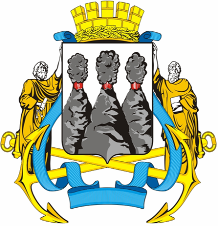 ГОРОДСКАЯ ДУМАПЕТРОПАВЛОВСК-КАМЧАТСКОГО ГОРОДСКОГО ОКРУГАот 23.04.2014 № 451-р14-я сессияг.Петропавловск-КамчатскийО принятии решения о публичных слушаниях в Петропавловск-Камчатском городском округеГлава Петропавловск-Камчатского городского округа, исполняющий полномочия председателя Городской Думы К.Г. СлыщенкоГОРОДСКАЯ ДУМАПЕТРОПАВЛОВСК-КАМЧАТСКОГО ГОРОДСКОГО ОКРУГАГлаваПетропавловск-Камчатскогогородского округаК.Г. Слыщенко№ п/пФ.И.О. и дата рождения члена инициативной  
группыАдрес места жительстваНомер контактного телефонаСерия, номер и дата  
выдачи паспорта или   
документа, заменяющего паспорт гражданинаЛичная  подпись№п/пСтруктурнаяединицадействующего муниципального правового актаТекст структурной единицыв действующей редакцииТекст структурной единицыв редакции с учетомпоступившего предложенияНаименование субъекта, внесшего предложениеРекомендации оргкомитета о принятии либо отклонении поступившего предложения*№п/пСодержание поступившего предложенияНаименование субъекта, внесшего предложениеРекомендации оргкомитета о принятии либо отклонении поступившего предложения*